Publicado en  el 04/04/2016 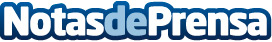 Casa Amatller, modernismo en la Manzana de la Discordia de BarcelonaLa obra del arquitecto Puig i Cadafalch es el tercer gran monumento modernista situado en Paseo de Gracia de BarcelonaDatos de contacto:Nota de prensa publicada en: https://www.notasdeprensa.es/casa-amatller-modernismo-en-la-manzana-de-la Categorias: Viaje Turismo http://www.notasdeprensa.es